Úloha č. 4Zelená krajina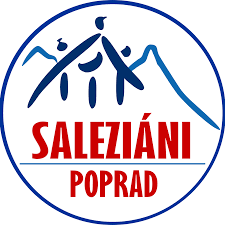 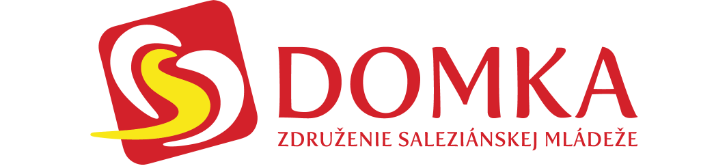 V obchodoch V Maroku nedostanete igelitové tašky, pretože zo zákona to majú už od roku 2016 zakázané, miesto toho vám dajú látkové tašky.
Ktoré z nasledujúcich obalov sa radí ku plastom ? 
PET fľaše, obal od jogurtu, polystyrén, vreckovka, obal od šampónu, pneumatiky, kartón od mlieka, žiarovka, noviny 
Takisto choď vyseparovať alebo vyhodiť doma smeti 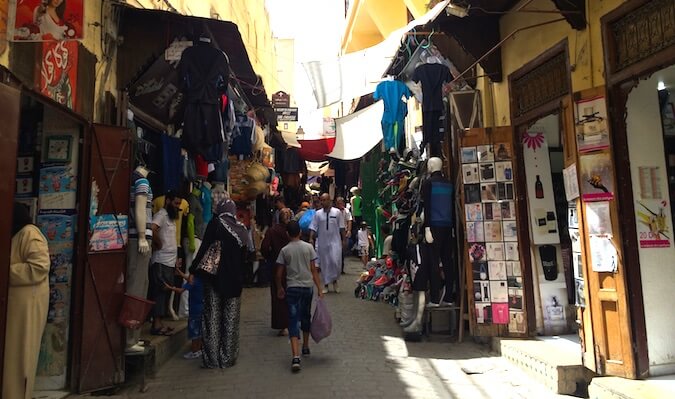 Odpoveď nám pošli cez Messenger na Oratko Úsmev Poprad alebo cez mail na oratkousmevpp@gmail.com . 